余姚市人民政府2021年政府信息公开工作年度报告本报告依据《中华人民共和国政府信息公开条例》（国务院令第711号，以下简称新《条例》）和《国务院办公厅政府信息与政务公开办公室关于印发《中华人民共和国政府信息公开工作年度报告格式》的通知》（国办公开办函〔2021〕30号）要求，由余姚市人民政府结合有关统计数据编制。本年度报告中所列数据的统计期限自2021年1月1日起至2021年12月31日止。本年度报告的电子版可以从余姚市人民政府网站（http://www.yy.gov.cn/）下载。一、总体情况2021年余姚市坚持以习近平新时代中国特色社会主义思想为指导，深入贯彻党的十九大和十九届二中、三中、四中、五中全会精神，严格落实《条例》和《国务院办公厅关于印发2021年政务公开工作要点的通知》（国办发〔2021〕12号）的要求。同时积极对照《2021年浙江省政务公开工作要点》和《2021年宁波市政务公开工作要点》明确目标任务，紧紧围绕社会群众关注关切，强政策发布的力度和时效，持续提升公开质量和治理效能，取得积极成效。（一）主动公开2021年，余姚市人民政府通过不同渠道主动公开政府信息47633条，其中余姚市人民政府网站主动公开政府信息18378条，政务新媒体公开政府信息29255条。包括财政信息专题信息150件、营商环境专题信息320余件、疫情专题信息240余件、行政规范性文件13件，行政规范性文件及市政府常务会议图解解读28件等。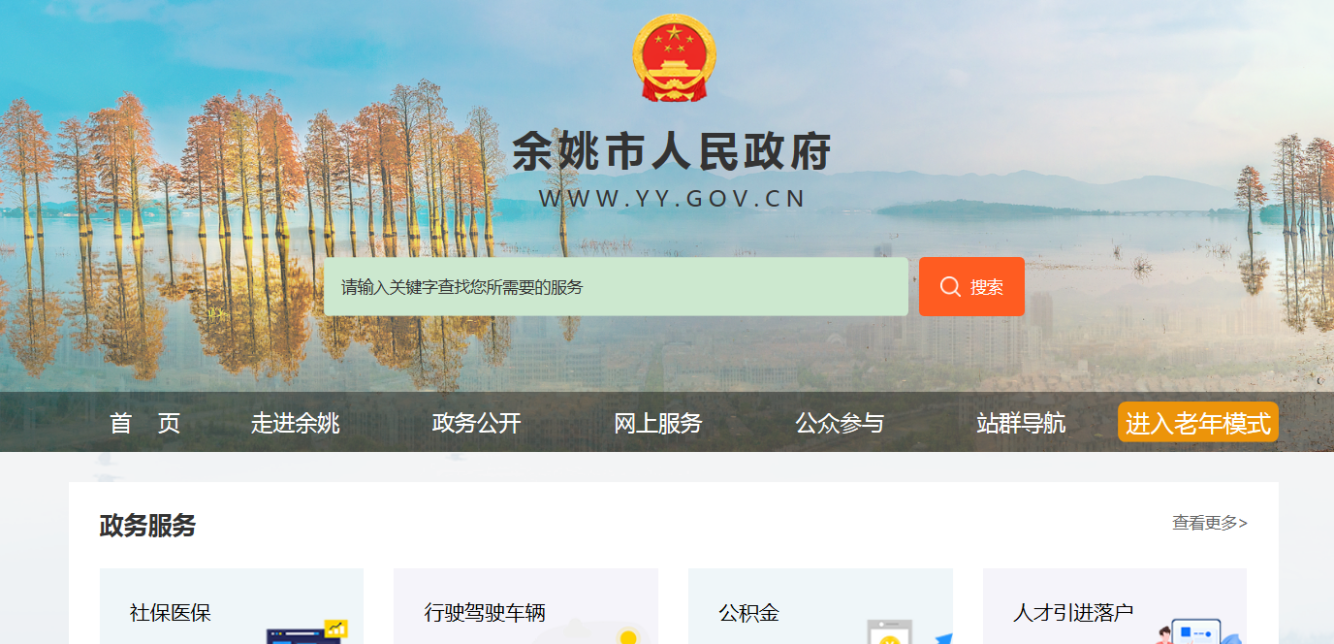 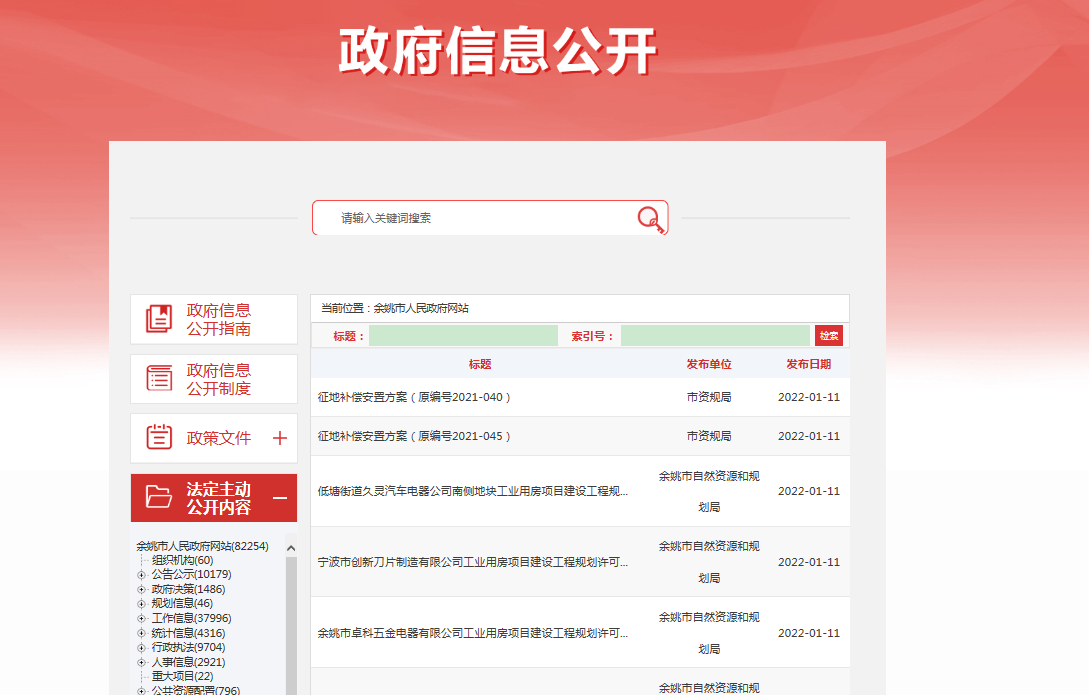 （二）依申请公开以完善内部操作指引为抓手、以各部门政府信息公开为重点，全面提升余姚市依申请公开工作办理质量。全年共收到依申请公开件203件，结转上年度办理4件，总共办件207件。其中206件以办理结束，进行了答复；结转下年度办理1件。因依申请公开引起的行政复议5件，其中结果维持2件，结果纠正1件，撤回2件，无因依申请公开引起的行政诉讼败诉案件。（三）平台建设1.政府门户网站第一平台作用2021年，余姚市设立了九个专题专栏，涵盖了疫情防控，十四五规划，营商环境，政务公开标准化等多项内容，发布信息1000余条，聚焦做好余姚市十四五规划工作、助力深化打造一流营商环境、做好涉疫信息公开，推动政务公开标准化建设，加强政务服务型功能，提升全市政务公开的质量和实效；打造了财政信息平台，通过集中统一平台定期公开政府预算和决算等信息。公开政府采购项目信息、采购文件等信息，共发布财政信息300余件。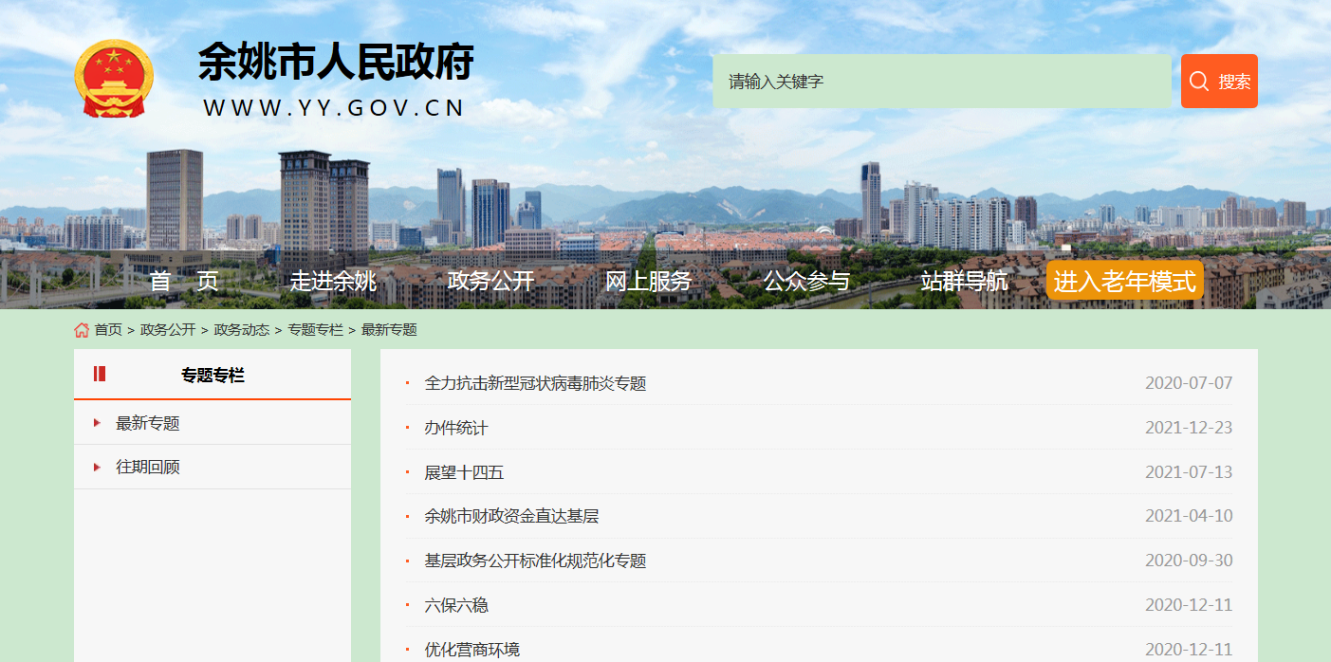 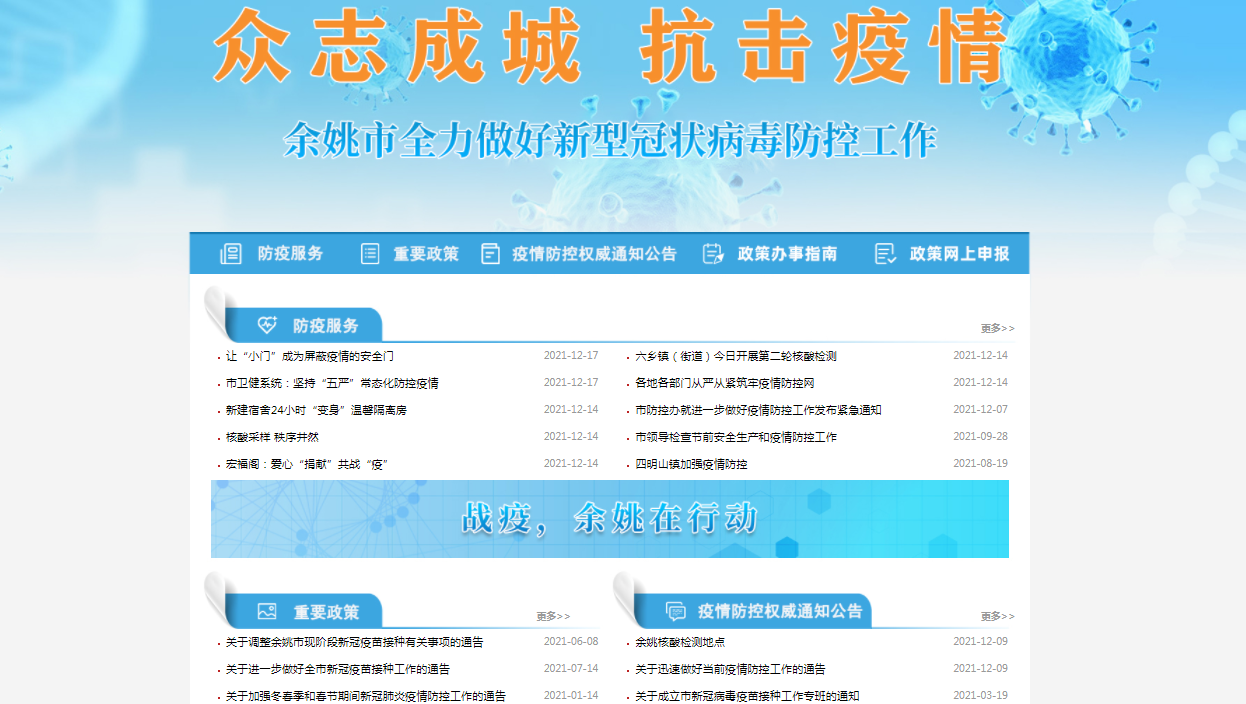 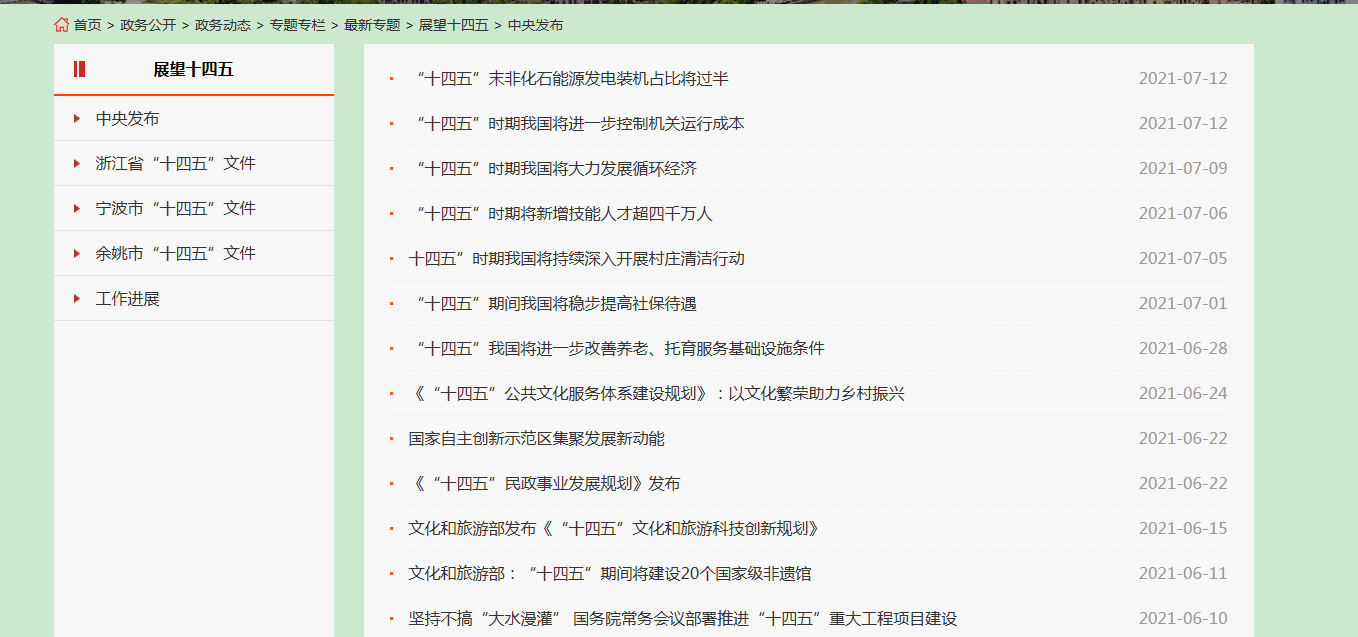 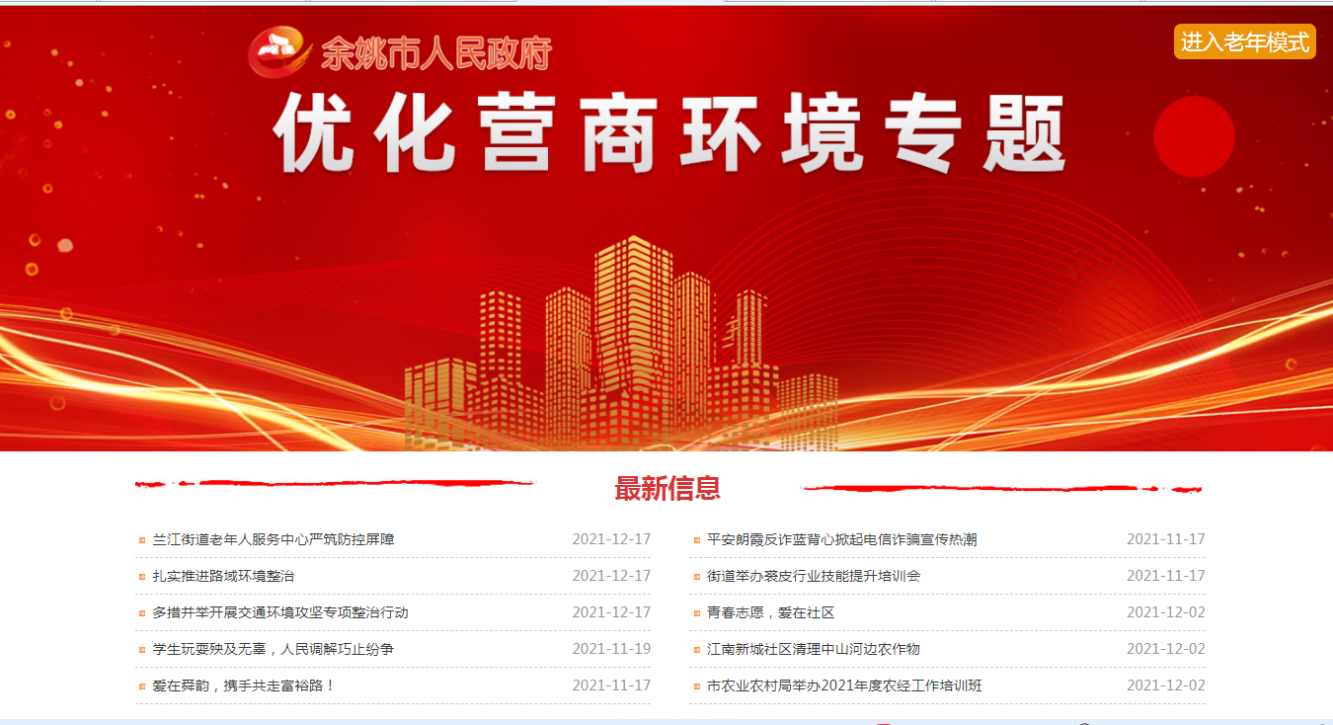 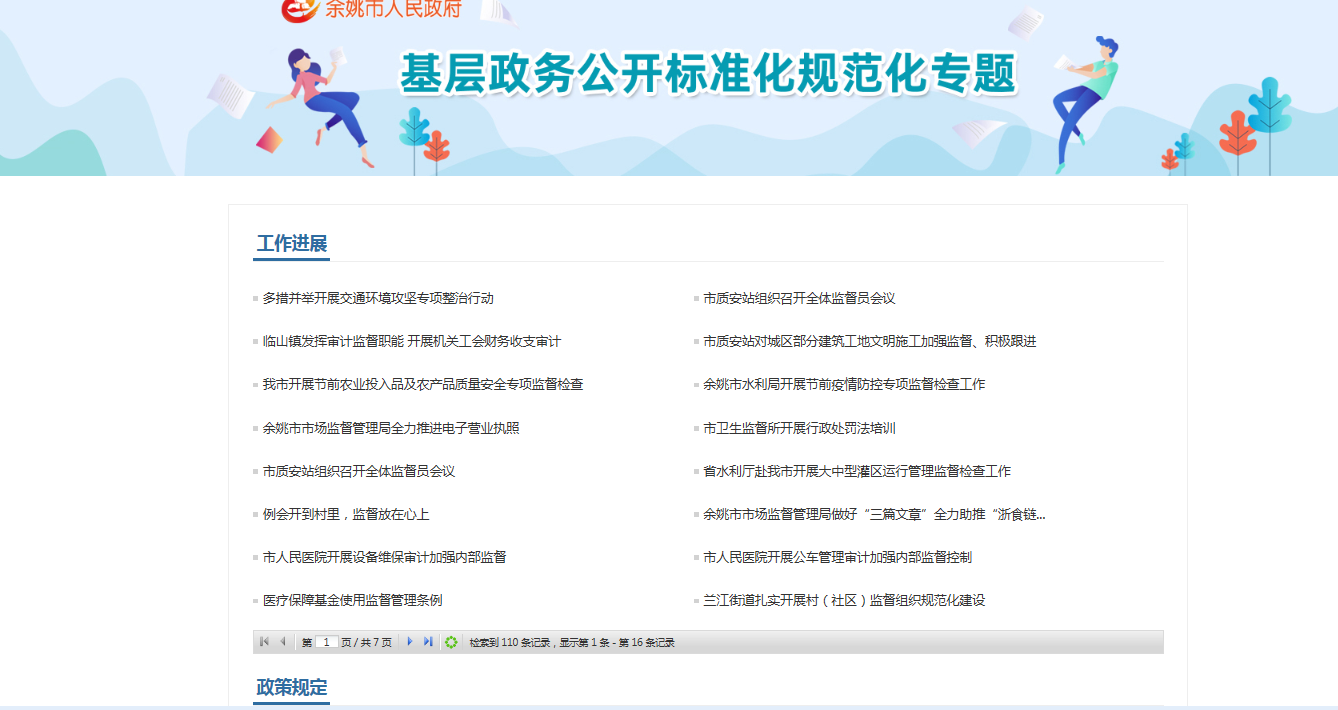 2.多种方式公开2021年我市共纳入全省政务新媒体平台新媒体111个，其中微博平台36个，微信公众号71个，抖音短视频4个。全年发布信息29255条，涵盖重大事件信息发布、政府信息公开，群众互动交流以及重大活动微博直播等内容。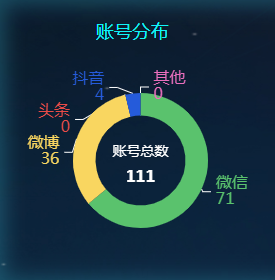 （四）监督保障针对政务公开工作面临的新形势、新任务、新要求，不断健全完善政府信息公开监督考核体系，组织第三方机构定期对我市政府信息公开工作开展考核，并将考核结果第一时间要求各部门，街道，乡镇整改；开展社会评议，对于群众不满意的栏目进行调整和整改，对整改不力的部门进行通报批评。评。二、主动公开政府信息情况三、收到和处理政府信息公开申请情况四、政府信息公开行政复议、行政诉讼情况五、存在的主要问题及改进情况（一）主要问题。一是在政府信息公开规范化方面还需要进一步加强。二是政务新媒体等平台作用还需加强，政务新媒体中存在较多更新不及时，内容错误等严重情况。（二）改进措施。一是严格按照《2021年浙江省政务公开工作要点》和《2021年宁波市政务公开工作要点》的要求，结合余姚市具体工作情况，对栏目进行合理规划设计，让信息发布内容更加规范，更有针对性。二是加强对政务新媒体的监管和整改，对于不需要的政务新媒体及时进行注销处理，对于仍在使用的新媒体加上监督力度，提早发现问题解决问题，对于整改不积极的部门进行通报和批评，直至整改完成。六、其他需要报告的事项无余姚市人民政府2021年12月31日第二十条第（一）项第二十条第（一）项第二十条第（一）项第二十条第（一）项信息内容本年制发件数本年废止件数现行有效件数规    章000行政规范性文件130151第二十条第（五）项第二十条第（五）项第二十条第（五）项第二十条第（五）项信息内容本年处理决定数量本年处理决定数量本年处理决定数量行政许可413607413607413607第二十条第（六）项第二十条第（六）项第二十条第（六）项第二十条第（六）项信息内容本年处理决定数量本年处理决定数量本年处理决定数量行政处罚149741497414974行政强制462462462第二十条第（八）项第二十条第（八）项第二十条第（八）项第二十条第（八）项信息内容本年收费金额（单位：万元）本年收费金额（单位：万元）本年收费金额（单位：万元）行政事业性收费000（本列数据的勾稽关系为：第一项加第二项之和，等于第三项加第四项之和）（本列数据的勾稽关系为：第一项加第二项之和，等于第三项加第四项之和）（本列数据的勾稽关系为：第一项加第二项之和，等于第三项加第四项之和）申请人情况申请人情况申请人情况申请人情况申请人情况申请人情况申请人情况（本列数据的勾稽关系为：第一项加第二项之和，等于第三项加第四项之和）（本列数据的勾稽关系为：第一项加第二项之和，等于第三项加第四项之和）（本列数据的勾稽关系为：第一项加第二项之和，等于第三项加第四项之和）自然人法人或其他组织法人或其他组织法人或其他组织法人或其他组织法人或其他组织总计（本列数据的勾稽关系为：第一项加第二项之和，等于第三项加第四项之和）（本列数据的勾稽关系为：第一项加第二项之和，等于第三项加第四项之和）（本列数据的勾稽关系为：第一项加第二项之和，等于第三项加第四项之和）自然人商业企业科研机构社会公益组织法律服务机构其他总计一、本年新收政府信息公开申请数量一、本年新收政府信息公开申请数量一、本年新收政府信息公开申请数量177190007203二、上年结转政府信息公开申请数量二、上年结转政府信息公开申请数量二、上年结转政府信息公开申请数量4000004三、本年度办理结果（一）予以公开（一）予以公开87120004103三、本年度办理结果（二）部分公开（区分处理的，只记这一情形，不记其他情形）（二）部分公开（区分处理的，只记这一情形，不记其他情形）196000126三、本年度办理结果（三）不予公开1.属于国家秘密1000001三、本年度办理结果（三）不予公开2.其他法律行政法规禁止公开1000001三、本年度办理结果（三）不予公开3.危及“三安全一稳定”0000000三、本年度办理结果（三）不予公开4.保护第三方合法权益6000006三、本年度办理结果（三）不予公开5.属于三类内部事务信息2000002三、本年度办理结果（三）不予公开6.属于四类过程性信息4000004三、本年度办理结果（三）不予公开7.属于行政执法案卷100000010三、本年度办理结果（三）不予公开8.属于行政查询事项0000000三、本年度办理结果（四）无法提供1.本机关不掌握相关政府信息300000232三、本年度办理结果（四）无法提供2.没有现成信息需要另行制作0000000三、本年度办理结果（四）无法提供3.补正后申请内容仍不明确0000000三、本年度办理结果（五）不予处理1.信访投诉举报类申请4000004三、本年度办理结果（五）不予处理2.重复申请5000005三、本年度办理结果（五）不予处理3.要求提供公开出版物0000000三、本年度办理结果（五）不予处理4.无正当理由大量反复申请0000000三、本年度办理结果（五）不予处理5.要求行政机关确认或重新出具已获取信息0000000三、本年度办理结果（六）其他处理1.申请人无正当理由逾期不补正、行政机关不再处理其政府信息公开申请0000000三、本年度办理结果（六）其他处理2.申请人逾期未按收费通知要求缴纳费用、行政机关不再处理其政府信息公开申请0000000三、本年度办理结果（六）其他处理3.其他111000012（七）总计（七）总计180190007206四、结转下年度继续办理四、结转下年度继续办理四、结转下年度继续办理1000001行政复议
行政复议
行政复议
行政复议
行政复议
行政诉讼
行政诉讼
行政诉讼
行政诉讼
行政诉讼
行政诉讼
行政诉讼
行政诉讼
行政诉讼
行政诉讼
结果维护结果纠正其他结果尚未审结总计未经复议直接起诉未经复议直接起诉未经复议直接起诉未经复议直接起诉未经复议直接起诉复议后起诉复议后起诉复议后起诉复议后起诉复议后起诉结果维护结果纠正其他结果尚未审结总计结果维护结果纠正其他结果尚未审结总计结果维护结果纠正其他结果尚未审结总计212050000000000